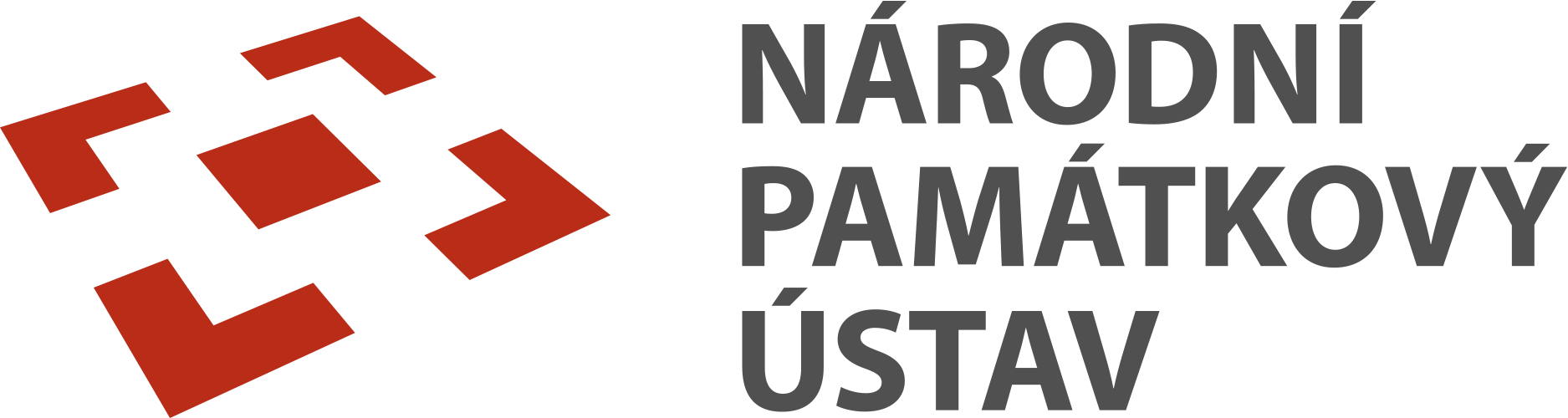 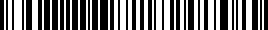 Národní památkový ústav, státní příspěvková organizaceIČO: 75032333, DIČ: CZ75032333,se sídlem: Valdštejnské nám. 162/3, PSČ 118 01 Praha 1 – Malá Strana,zastoupen: Mgr. et Mgr. Petr Spejchal, ředitel ÚPS v Prazebankovní spojení: XXXXDoručovací adresa:Národní památkový ústav, ÚPS v Prazeadresa: Sabinova 373/5, Praha 3tel.: XXXX (dále jen „objednatel“)&Ing. arch. Miroslav Tupýse sídlem: N. Frýda 1236/3, 370 01 České BudějoviceIČO: 65968204tel.: XXXXbankovní spojení: XXXXzastoupený: XXXX(dále jen „zhotovitel“)jako smluvní strany uzavřely v souladu se zákonem č. 89/2012 Sb., občanský zákoník, ve znění pozdějších předpisů, níže uvedeného dne, měsíce a roku tutosmlouvu o dílo:Předmět smlouvyPředmětem této smlouvy je úprava podmínek, za kterých zhotovitel provede pro objednatele následující dílo: „Posouzení položek ve ZL č. 1 na akci NPÚ, SZ Libochovice — oprava střech, krovu a stropů, I. - IV. etapa“. (dále jen „dílo“).Tuto smlouvu uzavírá objednatel se zhotovitelem na základě přímého zadání zhotovitele na plnění veřejné zakázky malého rozsahu pod názvem „Posouzení položek ve ZL č. 1 na akci NPÚ, SZ Libochovice — oprava střech, krovu a stropů, I. - IV. etapa“, Smluvní strany se dohodly, že závaznou část jejich smluvních ujednání tvoří rovněž nabídka zhotovitele a podklady pro vypracování posudku.Zhotovitel se zavazuje provést dílo řádně, kvalitně a včas. Objednatel se zavazuje řádně zhotovené dílo převzít a včas zaplatit cenu sjednanou podle této smlouvy.Dodací podmínky a termíny předání dílaZhotovitel se zavazuje zhotovit dílo a řádně předat objednateli nejpozději do 14 dnů od podpisu této smlouvy.O předání díla bude mezi smluvními stranami sepsán protokol. Objednatel dílo nepřevezme, nebude-li dodáno v požadovaném množství, jakosti či druhu provedení.Cena a platební podmínkyCelková cena díla je 62 030,- Kč bez DPH, celková cena díla je 62 030,- Kč (zhotovitel není plátcem DPH).  Sjednaná cena díla je konečná a nepřekročitelná a zahrnuje provedení a dodání díla, jakož i veškeré výlohy, výdaje a náklady vzniklé zhotoviteli v souvislosti se zhotovením a předáním díla. Změna ceny je možná pouze na základě souhlasu obou smluvních stran.Po řádném předání díla objednateli vystaví zhotovitel na úhradu díla bez zbytečného odkladu běžný daňový doklad (fakturu) se splatností 21 dní ode dne jejího doručení objednateli.V případě prodlení zhotovitele s provedením díla, je zhotovitel povinen uhradit objednateli smluvní pokutu ve výši 500,- Kč, a to za každý, byť i jen započatý, den prodlení se splatností 21 dnů od doručení písemného vyúčtování zhotoviteli s tím, že nárok na náhradu škody tím není dotčen.Daňový doklad musí obsahovat všechny náležitosti řádného účetního a daňového dokladu dle příslušných právních předpisů, zejména zákona č. 235/2004 Sb., o dani z přidané hodnoty, ve znění pozdějších předpisů, dále musí splňovat smlouvou stanovené náležitosti, jinak je objednatel oprávněn jej vrátit s tím, že zhotovitel je poté povinen vystavit nový s novým termínem splatnosti. V takovém případě není objednatel v prodlení s úhradou.Objednatel je oprávněn provést zajišťovací úhradu DPH na účet příslušného finančního úřadu, jestliže se zhotovitel stane ke dni uskutečnění zdanitelného plnění nespolehlivým plátcem dle zákona o dani z přidané hodnoty.Zhotovitel prohlašuje, že ke dni podpisu smlouvy není nespolehlivým plátcem DPH dle § 106 zákona č. 235/2004 Sb., o dani z přidané hodnoty, v platném znění, a není vedena v registru nespolehlivých plátců DPH. Zhotovitel se dále zavazuje uvádět pro účely bezhotovostního převodu pouze účet či účty, které jsou správcem daně zveřejněny způsobem umožňujícím dálkový přístup dle zákona č. 235/2004 Sb., o dani z přidané hodnoty, v platném znění. V případě, že se Zhotovitel stane nespolehlivým plátcem DPH, je povinen tuto skutečnost oznámit objednateli neprodleně (nejpozději do 3 pracovních dnů ode dne, kdy tato skutečnost nastala) na email objednatele uvedený v hlavičce této smlouvy. V případě porušení oznamovací povinnosti je zhotovitel povinen uhradit objednateli jednorázovou smluvní pokutu ve výši 50.000,- Kč. Smluvní strany sjednaly, že objednatel má nad rámec ustanovení § 2605 občanského zákoníku lhůtu 7 dní, po kterou může na zhotoviteli nad rámec zákona dále uplatňovat zjevné vady díla.Zhotovitel odpovídá, že si dílo zachová užitné vlastnosti i po jeho převzetí a poskytuje objednateli záruku za jakost díla v délce 24 měsíců ode dne předání díla.Společná a závěrečná ustanoveníZhotovitel se vzdává svého práva namítat nepřiměřenou výši smluvní pokuty u soudu ve smyslu § 2051 zákona č. 89/2012 Sb., občanský zákoník, ve znění pozdějších předpisů.Smluvní pokuty dle této smlouvy jsou splatné do 15 dnů od písemného vyúčtování odeslaného druhé smluvní straně. Tato smlouva byla sepsána ve dvou vyhotoveních. Každá ze smluvních stran obdržela po jednom totožném vyhotovení.Smluvní strany berou na vědomí, že tato smlouva může podléhat uveřejnění dle zákona č. 340/2015 Sb., o zvláštních podmínkách účinnosti některých smluv, uveřejňování těchto smluv a o registru smluv (zákon o registru smluv), ve znění pozdějších předpisů. O tom, zda tato smlouva bude v registru uveřejněna, rozhoduje objednatel.Tato smlouva nabývá platnosti a účinnosti dnem podpisu oběma smluvními stranami. Pokud tato smlouva podléhá povinnosti uveřejnění dle předchozího odstavce, nabude účinnosti dnem uveřejnění.Smluvní strany se zavazují spolupůsobit jako osoba povinná v souladu se zákonem č. 320/2001 Sb., o finanční kontrole ve veřejné správě a o změně některých zákonů (zákon o finanční kontrole), ve znění pozdějších předpisů.Smluvní strany berou na vědomí, že tato smlouva může být předmětem zveřejnění dle platných a účinných právních předpisů.Smlouvu je možno měnit či doplňovat výhradně písemnými číslovanými dodatky. Smluvní strany prohlašují, že tuto smlouvu uzavřely podle své pravé a svobodné vůle prosté omylů, nikoliv v tísni, a že vzájemné plnění dle této smlouvy není v hrubém nepoměru. Smlouva je pro obě smluvní strany určitá a srozumitelná.Informace k ochraně osobních údajů jsou ze strany NPÚ uveřejněny na webových stránkách XXXX v sekci „Ochrana osobních údajů“.     V Praze dne Mgr. et Mgr. Petr Spejchalředitel ÚPS v Praze NPÚ…………………………………………..(podpis objednatele)/razítko/             V Českých Budějovicích dne …………………………………………..(podpis zhotovitele)/razítko/